VERSLAG VAN DE VERGADERING VAN J-OKRA VAN 2 AUGUSTUS 2017ZAAL TIJL 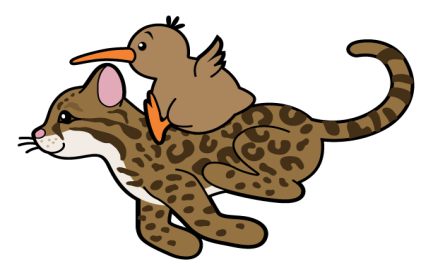 Aanwezig : Joke, Anne-Marie, Michel VR, André, Marc, Paul, Mon, Lutgart, Herlindis, Chris, Mieke, Anita, Walter, Ludo, Walter, Maria (De Langh) , Michel J, Ward, Rosette, Hermine, Milli, Romy, Anne, Rita, Luc, Marcel, Lieve, Germaine, Frans, Maria (Verheden), Maria (Van Den Eynde), Marina.Verontschuldigd : Guido en Marie-Jeanne, Danielle en Omer, Ronny, Chris (Verschueren), Lydia, Marijke, Guido en Reinhilde, Frida, Magda en Emmanuel, Nicole, Chris (De Smedt) .Iets over 9.30 u. beginnen we er aan.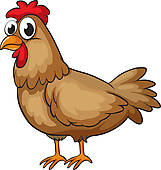 Aanvulling taplijst vrijdagnamiddag - drie per sessie is geen luxe meer gezien het succes.Hulp bij de zomerBBQ van 25 augustusAndré heeft de namiddag ingedeeld in vijf blokken van telkens twee uur van 13 u.'s middags tot 23 u. 's avonds. Zodoende voor niemand te zwaar en zo worden alle klussen verdeeld. Lijst achteraan kan worden ingevuld.Aanwezigheid op promo-stand van Okra op 21 september (wekelijkse donderdagmarkt) : vrijwilligers kunnen zich opgeven op lijst.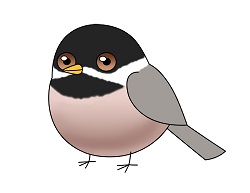 Hulp bij jaarlijks wafelbakken in de Wijtshage op 3 en/of 10 oktober : naam opgeven op lijst.er zijn vier bakkers nodig (in het bezit van een wafelijzer) en ronddragers.Bezoek Belgica op woensdag 13 september (oorspronkelijke datum verschoven !)Eten in restaurant De Root onmogelijk : zijn met vakantie.Bezoek gebeurt dus in de namiddag vanaf 14 u.Lutgart onderzoekt de mogelijkheid om eventueel te eten in De Tuin van de Kleine Chef - Reservatie ?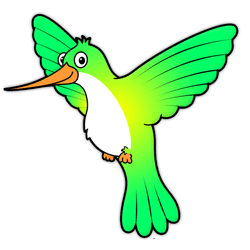 Programma Academie Rupel : op nieuwe locatie : Den Beuk !PraktischJozef van Cleemputplein 1, 2850 Boom NIEUWE LOCATIE // DINSDAG = NIEUWE ACADEMIEDAG !!Deuren: 13.30u<Duur: 14u-16uBereikbaarheid: Halte Boom Voetballersstraat: bussen 132, 182, 295De voordrachtenDinsdag 26/09/2017Mozart, het muzikale wonderkindJos Meersmanskoffiepauze na de voordracht	We maken kennis met de fenomenale muzikale ontplooiing van de jonge Mozart, de indrukken en invloeden die hij ondergaat en de contacten met andere belangrijke musici. Een vijftiental muziekfragmenten geven een duidelijk beeld van Mozarts stijlontwikkeling.  Brieven worden voorgedragen, operafragmenten toegelicht... en tenslotte wordt er gepeild naar de betekenis van Mozart in zijn én onze tijd.  Waarom is Mozart zo uniek?  Zijn er dan vandaag geen wonderkinderen meer?Jos Meersmans is gepensioneerd leraar muziekgeschiedenis Conservatorium Leuven. Dinsdag 24/10/2017De bouw van de Kieldrechtsluis, de grootse sluis ter wereldUnieke film van Leo De Borger en Antoine LuytenOp 10 juni 2016 opende Koning Filip de Kieldrechtsluis op de linker Schelde oever van Antwerpen. Ze is 500 meter lang , 68 meter breed en 17,80 meter diep en daarmee de grootste ter wereld. De bouw ervan heeft 5 jaar geduurd en kostte 475.000 manuren en ± 400 miljoen euro. Leo De Borger en zijn filmvriend Antoine Luyten, kregen de zéér uitzonderlijke toestemming om op de grootse bouwwerf te filmen. Gedurende 110 dagen, in weer en wind, maakten ze beelden van alle bouw- en constructiefases die niemand anders heeft of kon maken. Leo De Borger en Antoine Luyten zijn amateurcineasten van Filmclub Multimedia97 uit Niel, en wonnen met deze film de jaarlijkse filmclubwedstrijd. Het Felixarchief in Antwerpen heeft de filmreeks opgenomen als industrieel erfgoed.  Ze wordt nu wereldwijd geraadpleegd door ontelbare belangstellenden.Gezond van kop tot teen: gezonde voeding bij seniorenSpreker: Nancy PyckDinsdag 21/11/2017Iedereen weet dat een gezonde levensstijl bijdraagt aan de kwaliteit van ons leven. Gezonde voeding is daarvan uiteraard een belangrijk facet. Maar wat is ‘gezonde voeding’? Een deskundige uitleg in tijden waarin kookboeken en voedingsadviezen ons om de oren vliegen.Nancy Pyck is diëtiste.Kostprijs aan de kassaPer voordracht:•	5 EUR (OKRA-leden)•	7 EUR (niet-leden)Koffie en thee in de pauze is inbegrepen.Betalen doe je aan de kassa. Op voorhand inschrijven is niet nodig.! als de maximum capaciteit van de zaal bereikt is, laten we niemand meer toe.AbonnementEen abonnement voor 5 voordrachten kost:•	20 EUR (OKRA-leden)•	30 EUR (niet-leden)Leden van CM krijgen er nog een extra voordracht bovenop.Met je abonnement kies je zelf welke voordrachten je volgt. Dat hoef je niet op voorhand te kiezen. Als je abonnement vol is, kan je een nieuw aanvragen. Je abonnement blijft ook het volgende academieseizoen geldig.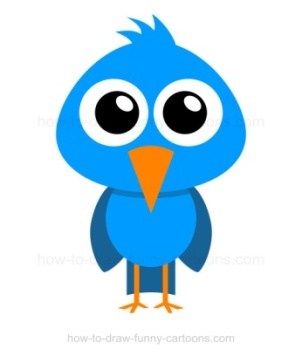 Fiets - 3 - daagse16, 17 en 18 augustusDit jaar 15 deelnemers, (verhouding man/vrouw 8/7) vorig jaar 9  -  succes dus - volgend jaar werken met voor-inschrijvingen ?Vrijwilligers gezocht om bagage van deelnemers naar Retie (hotel) te doen -er zijn zoveel vrijwilligers dat Marcel zal laten weten wie dit 'mag' doen.Herlindis zorgt voor de terugreis.Marcel laat nog mail aan alle deelnemers met verdere instructies.Bezoek Havenhuis - zondag 20 augustusbesloten wordt  met de auto in plaats van met de bus te rijden - carpoolingTe lang onderweg met de bus.Alle deelnemers zullen email krijgen.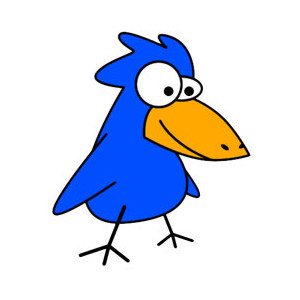 Commentaar op voorbije aktiviteitenAlgemene tevredenheid - rijkelijk programmaValse noten blijven de uitzondering (gids Klein-Willebroek - uitstap Westhoek ,vergissing in programma zodat Ieper werd overgeslagen).Kattebelletjeidee wordt goed onthaald.Sprokkelen ideeën voor bedrijfsbezoeken, culturele en sportieve evenementen, uitstappen...Er wordt gepolst naar interesse voor verschillende voorstellen. Michel VR verzamelt...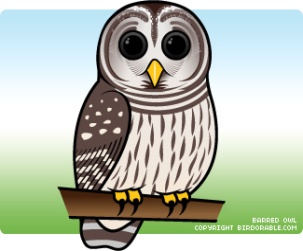 Okra wandelzoektocht zondag 6 augustusOpgelet : bus al om 9.50 u. aan H. Hartkerk !Concert Musica NovaNu al noteren ! 17 maart 2018 - Passieconcert door Musica Nova (Requiem Mozart)Inlichtingen : Herlindis & LutgartMededelingen voor de deelnemers aan de midweekDe grote lijnen - brochure met juiste gegevens volgtEinde vergadering om 11.45 u.'t is gedaan !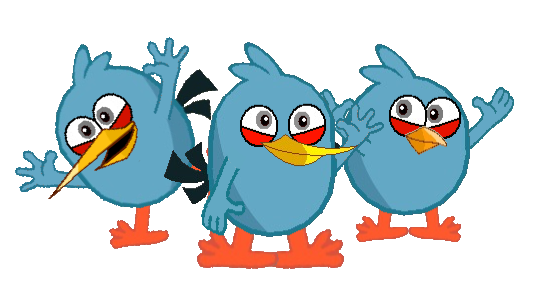 Michel Jansens